Педагогический проект «Использование методики синквейн, как приёма формирования читательской грамотности у дошкольников с ТНР»    «Мы дружны с печатным словом,
Если б не было его,
Ни о старом, ни о новом
Мы не знали б ничего!
Ты представь себе на миг,
Как бы жили мы без книг?»
С.МихалковВведениеАктуальны ли сегодня эти слова? Нужны ли нам книги в век информационных технологий и компьютерных программ?  А как быть с теми, кто еще пока не умеет читать? Нужно ли прививать любовь к книге детям? Ответ однозначный – да! Современные дети — это больше «зрители», которые хотят воспринимать «красивую картинку». Чтение уходит на второй план, становится не интересным, ненужным. Постепенно исчезает устойчивая литературная традиция, на которую опирались предшествующие поколения. Как следствие — низкий уровень читательской грамотности, культуры и образования в целом.Дошкольное детство — именно то время, когда стоит приобщать ребенка к книге. Речь идет не столько об обучении детей дошкольного возраста чтению, как, прежде всего, о формировании интереса к этому процессу, умение и желание работать с книгой, воспитание читательской культуры.Воспитание грамотного читателя – процесс длительный, состоящий из ряда этапов, каждому из которых соответствуют свои задачи. Исключить из этого процесса период дошкольного детства невозможно, поскольку он связан с последующими ступенями литературного образования и во многом определяет их. 	 Работа над словом начиналась с раннего возраста. Всеми любимые песенки, колыбельные, прибаутки, потешки широко использовались с самого рождения малыша. На них воспитывали, развивали, приобщали к культуре, учили говорить.Основы читательской грамотности закладываются тогда, когда ребенок сам еще не умеет читать. В этом случае ребёнка называют грамотным слушателем (пассивным читателем). Поэтому именно дошкольный возраст - это пора воспитания в ребёнке слушателя.Среди множества методов и приемов формирования читательской грамотности можно выделить те, которые используются при работе с детьми раннего и младшего дошкольного возраста:- чтение педагогом; - прослушивание записей народного творчества и просмотр видеоматериалов;- беседа с детьми по прочитанному произведению;- чтение с продолжением, развивающее у детей устойчивый интерес к книге, вызывающее радость от встречи с полюбившимися героями;- разучивание стихотворений;- чтение и рассказывание с использованием наглядного материала;- проектная деятельность (изготовление книжек-самоделок с рисунками о произведениях, создание тематических журналов и т.д). Для детей старшего дошкольного возраста можно добавить следующие приёмы: «Верите ли вы….»; «Лингвистическая сказка»; реставрация текста «Письмо с дырками (окошками);  «Синквейн».  Синквейн -  специфическое стихотворение (без рифмы), состоящее из пяти строк, один из эффективных методов развития речи ребёнка, который позволяет быстро получить результат.  Это прием, позволяющий в нескольких словах изложить учебный материал на определенную тему. В словаре дошкольников с ограниченными возможностями здоровья (с ОВЗ), имеющих тяжёлые нарушения речи (ТНР) отсутствуют многие общеупотребительные слова. Это объясняется ограниченным запасом представлений, малой активизацией словаря в различных видах деятельности, недостаточной дифференциацией сходных объектов у такой группы детей. Они допускают ошибки при названии картинок, ориентируясь на внешнее сходство предметов (репа – свёкла); на их сходство по назначению (лейка – чайник); на ситуативную связь. Глаголы и имена прилагательные представлены в активном словаре дошкольников с ТНР недостаточно. При употреблении прилагательных и глаголов отмечены замены на основе сближения ситуативной семантики слов. В сознании дошкольников с недоразвитием речи понятия о предмете, действии, признаке ещё не выделены в самостоятельное понятия, что свидетельствует о несформированности семантических полей, о недостаточности выделения дифференциальных признаков значения слов. Дети употребляют только один синоним. Ответы детей однообразны, типичны. Для них характерны ошибки в словообразовании и словоизменении. Наличие специфических ошибок в разговорной речи детей с ОВЗ обусловлено ограниченностью словарного запаса, недостаточным пониманием значения слова, трудностями при актуализации слов. Будущий первоклассник должен владеть достаточным словарным запасом и иметь сформированные навыки речевого общения. Вышеобозначенные проблемы служат серьёзным препятствием в дальнейшем при овладении детьми школьной программы. Помимо этого, будущий школьник должен уметь логично и связно, грамматически правильно излагать свои мысли и небольшие литературные тексты, уметь не только называть предмет или явление, но и подробно его описывать. То есть к моменту поступления в школу ребёнок должен иметь весьма высокие уровни связной речи и мышления. В связи с этим, обогащение словарного запаса является одной из основных задач логокоррекционной работы с детьми данной категории. В логопедической практике накоплено достаточное количество научных трудов, статей, методик по тематике коррекции речевых нарушений у дошкольников. Анализ литературы позволяет сделать следующие выводы:1. В настоящее время педагоги-практики коррекционного направления предлагают инновационные развивающие технологии, большинство из которых можно успешно использовать в работе по  коррекции речевых нарушений.2. Для успешной коррекции речевых нарушений необходимо системное воздействие, которое охватывало бы  все стороны коррекционной работы.3. У специалистов,  работающих с детьми, имеющими речевую патологию, должна быть  возможность эффективного выбора индивидуальной методики для конкретного ребёнка.  4. Существует необходимость максимального использования различных традиционных и инновационных  специальных методов и приёмов обучения детей с ТНР.На основе изученных источников  был  разработан практический материал, направленный на оказание логопедической помощи детям с тяжелыми нарушениями речи по теме «Синквейн» (нерифмованного стихотворения).Синквейн является одним из эффективных методов развития речемыслительной деятельности ребёнка, позволяющим быстро получить результат по коррекции речи ребёнка.Цель применения синквейна в коррекционной работе с детьми, имеющими   речевые нарушения  - совершенствование словарной работы, как основы развития речи связной речи и мышления в целом.*	«Синквейн» с французского языка переводится как «пять строк», пятистрочная строфа стихотворения.*	Синквейн – приём технологии развития критического мышления на стадии рефлексии.*	Синквейн – малая стихотворная форма, используемая для фиксации эмоциональных оценок, описания своих впечатлений, ощущений и ассоциаций.*	Синквейн – это мини-сочинения, где сконцентрированы знания, чувства и сужена оценка явлений и событий, выражен свой взгляд на события, предмет.*	Синквейн – это инструмент для синтеза и обобщения сложной информации, один из методов развития речи ребёнка, обогащает словарный запас.*	Синквейн подготавливает к краткому пересказу, учит формулировать идею (ключевую фразу), учит умению составлять ассоциативные ряды, прививает ребёнку любовь к творчеству.*Синквейн может служить одним из методов диагностики речевых навыков ребёнка, использоваться в качестве среза при оценке понятийного и словарного багажа ребёнка.Актуальность, новизна проекта.Исследование посвящённые проблеме изучения и коррекции речевых нарушений (Т.В. Гуровец, С.И.Маевская,1978; И.И. Мамайчук, 1990; Л.В. Лопатина, Н.В. Серебрякова, 2001; и др.) показывают, что преодоление ТНР имеют длительную динамику.В 1990 – е годы появился термин «децелерация», сущность которого заключается в том, что темп роста и развития детей замедляется. Для современных детей характерно позднее начало формирование речевой системы, поздно формируются звуки; первые слова у детей появляются после 1 года (при предшествующей норме – в 6-7 месяцев), фразовая речь к 2,5 годам (при норме – к 1,5 годам). В 5- 6 лет у таких детей наблюдается несформированность всех компонентов речи  (фонетики, грамматики, лексики), т.е. массированное нарушение речи.Дети медленно актуализируют слова, долго их вспоминают (до 20 секунд при норме 5-7), у них происходит сужение значение слов, замена названия части предмета названием целого предмета, утрачиваются слова, обозначающие предметы и явления, которых в данных условиях уже нет. У детей с ТНР 5-и лет наблюдается несформированность всех систем речевого развития. Особенностями словарного запаса детей является полное незнание, неточное понимание и употребление ряда слов, замена видовых понятий родовыми и наоборот. Дети с речевой патологией мыслят конкретно: многие отвлечённые слова и понятия они часто употребляют, не понимая их значения. В словаре детей недостаточно обобщающих понятий, практически отсутствуют синонимы. Ограниченный лексический запас, многократное использование одинаково звучащих слов с различным значением, делает речь бедной и стереотипной. В дальнейшем у детей возникают трудности с усвоением школьной программы.Непременным условием для развития ребёнка является общение со сверстниками и взрослыми, окружающего его. Дети с речевой патологией не владеют в достаточном объёме навыками связной речи, что приводит к определённым трудностям  в общении со сверстниками и воспитателями. Поэтому обучение рассказыванию, как способ формирования связной речи у детей с речевыми нарушениями относится к числу актуальных.Одним из эффективных приёмов развития связной речи ребёнка является работа над созданием нерифмованного стихотворения, синквейна. Синквейн с французского языка переводится как «пять строк», пятистрочная строфа стихотворения, которая возникла в США в начале 20 века под влиянием японской поэзии. В России синквейн используется с 1997 года как эффективный метод развития образной речи.Составление синквейна – это форма свободного творчества, которое требует от детей умения находить в речевом материале наиболее подходящие существительные, прилагательные и глаголы.Составление синквейна – это краткое резюме на основе больших объёмов информации, которое вырабатывает у детей способность  анализировать речевой материал. Форма составления синквейна  позволяет гармонично сочетать элементы основных образовательных систем:информационной;деятельностной;личностно-ориентированной.	Новизна проекта:метод синквейна можно включать в коррекционную работу  группы, не нарушая структуру занятий;метод может легко интегрироваться с другими образовательными областями программы.Речь детей с речевыми нарушениями характеризуется лаконичностью, сухой, лишённой образности, яркости. Это происходит из-за ряда особенностей в речевом развитии:низкий уровень сформированности словаря;нарушение звукопроизношения;неверное употребление предложно-падежных конструкций;большое количество аграмматизмов в речи;несформированность связного высказывания.Цель проекта: повышение  уровня  развития связной речи и мышления  детей с ТНР  посредством целенаправленного применения методики синквейна. Задачи проекта: 1. Познакомить детей с новой творческой формой работы – сочинением синквейна.2. Обогащать словарный запас детей с ТНР.  3. Развитие связной речи: диалогической и монологической.4. Возможность формирования грамматического строя речи.Срок реализации проекта: С сентября 2019 года по май 2020 года (1 учебный год). Участники проекта: воспитанники, учитель-логопед, учитель-дефектолог, родители.Предполагаемый продукт проекта: методический материал «Методические рекомендации для педагогов по ознакомлению детей с методикой синквейна»; консультации для родителей:  «Что такое синквейн?», «Использование техники «Синквейн» в развитии дошкольников», «Алгоритм составления синквейна».Содержание проектаСоздание синквейна предполагает умение детей пользоваться наглядно-графическим моделированием лингвистических единиц, знаниями построения предложений.Для точного, полного выражения своих мыслей ребёнок должен иметь достаточный словарный запас. Коррекционная работа начинается с уточнения, расширения и дальнейшего совершенствования словаря по разным лексическим темам.Первый этап -  подготовительный Дети знакомятся с понятием «слово»:«слова-предметы»;«слова-предметы неживые»;«слова-предметы живые»;«слова-признаки»;«слова-действия»;«маленькие слова-предлоги».Знакомя детей с понятием «слово, обозначающее предмет» и «слово, обозначающее действие предмета», педагоги тем самым готовят платформу для последующей работы над предложением. Давая понятие «слово, обозначающее признак предмета», накапливается материал для составления предложения с определениями. Дети овладевают понятиями «живой и неживой предмет, учатся правильно ставить вопросы к словам, обозначающим предметы, действия и признаки предметов, изображать их графически.Второй этап -  основной Наглядно-графические схемы помогают детям быстрее усвоить эти понятия.   Работа строится по алгоритму:название «слов-предметов живых»;название «слов-предметов неживых»;постановка вопросов к каждому слову: Кто это? Что это? Какой? Какая? Какое? Что делает? Что делал? Что делала?формирование умение у детей подбирать несколько действий, которые могут производить изображённые предметы (например: ветер  - дует, завывает, свистит и др.);называть несколько признаков к одному предмету, затем дети угадывают  этот предмет (например: круглый, оранжевый, сочный, сладкий, спелый – апельсин);нахождение слов подходящих к наглядно-графическим моделям (солнце, костёр – горит, светит, яркий, жаркий). 	Графические схемы помогают детям более конкретно ощутить границы слов  (приложение 1). В этой работе можно использовать различные картинки и предметы.После того, как у детей сформировалось представление о словах, обозначающих предмет и его действия (грамматическое знание слова), их подводят к понятию о предложении и начинают работу над структурой и грамматическим оформлением предложения. Слова, обозначающие предмет и действие предмета, соединяют в простое нераспространённое предложение, Фактически закладывается основа для успешного овладения умением чувствовать грамматическую основу предложения. В первую очередь дети учатся составлять по картинкам простое нераспространённое предложение разной структуры (подлежащее + сказуемое, сказуемое +подлежащее), также простые нераспространённые предложения с однородными подлежащими и сказуемыми. Далее структура предложения распространяется путём введения в него определения, выраженного прилагательным, и дополнения, выраженного существительным в винительном, родительном, дательном и творительном падежах без предлога.Одновременно даётся понятие о коротких словах (предлогах), их употреблении в речи и написании в предложениях.Завершается работа формированием умения строить распространённое предложение разных структур, опираясь на сюжетные картинки, вопросы, схемы и т.д., а затем сокращать их до первоначального вида простого, нераспространённого предложения. Дети ещё раз осознают, что в предложении есть главные слова, без которых оно не строится. Эти слова  необходимы для создания синквейна – мини-сочинения, где выражен свой взгляд на то или иное событие или предмет, где сконцентрированы чувства и сужена оценка явлений и событий, выражена своя позиция.В итоге дети будут уметь выделять грамматическую основу предложения, употреблять предлоги.Третий этап -  практический В старшей группе большинство детей не владеют чтением, поэтому предлагается  следующий алгоритм, по которому дети составляют синквейн:1 строка – слово предмет (существительное, отвечающее на вопрос  Кто? Что?) одно ключевое слово, определяющее содержание и отражающее главную идею;2 строка – два прилагательных или причастия (отвечающие на вопросы  Какой? Какая? Какое?), слова-признаки,  характеризующие первую строчку;3 строка – три слова-действия (отвечающие на вопрос Что делает?), обозначающие и описывающие действия в рамках темы;4 строка –  ключевая фраза (состоящая из четырёх слов) отражающая суть темы и показывающая отношение автора к теме;5 строка – одно слово (существительное) или словосочетание-ассоциация, синоним, который повторяет суть темы отмеченной в первой строке.Предварительная работа по созданию синквейна ведётся на занятиях с учителем-логопедом, учителем-дефектологом, воспитателем, с родителями при выполнении рекомендаций учителя-логопеда и учителя-дефектолога (при изучении лексической темы недели). Для того, чтобы полно и точно выразить свою мысль,  ребёнок должен иметь достаточный словарный запас.  Поэтому, коррекционная работа с ребёнком начинается с уточнения и расширения словаря в рамках лексической темы недели. Дети знакомятся с понятиями «слово, обозначающее предмет», «слово, обозначающее действие предмета», «слово, обозначающее признак предмета», обучают правильно ставить вопросы к словам – предметам, словам – действиям, словам – признакам. Большое внимание уделяется к графическому изображению слов, так как графические схемы помогают детям более конкретно ощутить границы слов и их раздельное написание.В этой работе используется различный картинный и предметный материал.Работа строится в следующей последовательности:1. Дифференциация понятия «живой» и «неживой» предмет. Постановка соответствующих вопросов к данным словам-предметам.2. Подбор слов-действий, которые могут выполнять изображённые предметы (птица  (что делает?)  клюёт, летит….; юла (что делает?) – крутится, вертится….., и т.д.).3. Дифференциация понятий «слова-предмета», «слова-действия».4. Подбор слов – признаков, к изображённым предметам (помидор какой?) – вкусный, красный, сочный, сладкий….). Постановка вопросов и графическое изображение слов – признаков. 5. Дифференциация понятий «слова-предметы», «слова-действия», «слова – признаки».После того, как у детей сформировалось представление о словах-предметах, словах-признаках, и словах-действиях начинают работу над структурой  грамматическим оформлением предложения. Слова, обозначающие предмет и действия предмета, соединяют в простое, нераспространённое предложение, фактически закладывается основа для успешного овладения умения чувствовать грамматическую основу предложения. Далее структура предложения распространяется путём введения в него определения, выпаженного прилагательным, и дополнением, выраженного существительным в винительном, дательном  и творительном падежах без предлога. Детям даётся понятия о предлогах (маленьких словах), их употреблении в речи и написании в предложениях.Завершается работа формированием умения строить распространённые предложения разных структур, опираясь на сюжетные картинки, вопросы, схемы. Детей подводят к сознанию того, что в предложении есть главные слова, без которых оно не строится. Они необходимы для создания синквейна – мини -  сочинения, где сконцентрированы знания, чувства и сужена оценка явлений и событий, выражен свой взгляд на то или иное событие, предмет.Темами синквейна служат лексические темы недели. Составление синквейна можно проводить как итоговую работу, направленную на закрепление лексики, грамматического строя по конкретно изучаемой теме. Работа по составлению синквейнов – источник неиссякаемого творчества, как для детей, так и для взрослых.Сроки и этапы проекта 1 этап – подготовительный сентябрь 2020 г.	Организационная функция:Изучение методической и научно-практической литературы по теме проекта;Приведение предметно-развивающей среды группы в соответствие с возрастными особенностями детей;Подбор методического и дидактического материала по теме проекта.Диагностическая функция:Проведение диагностики речевых нарушений.Проектировочная функция:Формулировка целей, задач проекта; определение объекта, предмета, формулировка гипотезы;Прогноз ожидаемых положительных результатов и учёт возможных негативных проявлений в ходе реализации проекта;Определение этапов проекта, критериев оценки деятельности и эффективности работы. 2 этап  - практический (октябрь 2020 год – май 2021 год).Исполнительская функция:Проведение непосредственной образовательной деятельности по проекту;Проведение промежуточной диагностики (январь 2020 год, январь 2021 год).3 этап – обобщающий (май 2021 год).Аналитическая функция – анализ результатов деятельности, соотнесение их с заявленными целями,  описание хода и результатов проекта.Коррекционная функция будет применена в случае несоответствия полученных результатов с целями и задачами проекта.4 этап – внедрение проекта с октября 2021 года. 	Функция социализации включает в себя распространение результатов работы в массовую практику общеобразовательных групп ДОУ.Ожидаемые результаты и критерии оценки.	Методика синквейна, применяемая в коррекционно-развивающей работе с детьми, будет способствовать успешной коррекции всей речевой системы. Дети будут проявлять интерес к учебной деятельности на протяжении всего занятия, будут активны на занятиях, самостоятельно рассуждать, классифицировать, делать обобщения и выводы; адекватно реагировать на оценку своей деятельности, иметь прочные знания об окружающем мире, использовать полученные навыки в практической деятельности. Все эти факторы будут способствовать развитию читательской грамотности ребёнка. Он будет понимать и использовать письменные тексты, размышлять о них и заниматься чтением для того, чтобы достигать своих целей, расширять свои знания и возможности.Сформированность лексических представлений.Дети будут иметь богатый словарный запас, безошибочно пользоваться обобщающими словами и понятиями, свободно говорить на темы, выходящие за пределы видимой ситуации, владеть предметными понятиями в соответствии с программой, устанавливать частные и общие связи между ними.Сформированность грамматического строя речи.У детей заметно снизится интенсивность словотворчества, разовьётся критическое отношение к речи, её грамматическому оформлению, речевой самоконтроль.Сформированность связной речи.Дети будут способны составлять тексты разного типа: описание, повествование, рассуждение. Описание детей будут включать название объекта, его детали и качества.Диагностический инструментарий.Для определения динамики речевого развития проводится диагностическое обследование детей (вначале реализации проекта и в конце реализации проекта). Для диагностики используется методика Т.Н. Волковской «Иллюстрированная методика логопедического обследования», оцениваемая по следующим параметрам:Состояние словаря:предметный словарь: чем, что либо делают, части предметов, обобщение, детёныши животных, профессии;словарь признаков: подбор прилагательных к существительным, относительные прилагательные, притяжательные прилагательные, антонимы;глагольный словарь: действия животных, действия людей, звукоподражания.Грамматический строй речи: множественное число существительных именительный падеж, множественное число существительных родительный падеж, предлоги, согласование существительных с числительными, уменьшительно – ласкательная форма, падежные конструкции.Обследование связной речи: пересказ, рассказ – описание.Таблица 1Протокол фиксирования динамики развития речевой системы детей с ТНРКритерии оценки речевых функций: 1 балл – не усвоено2 балл – частично усвоено3 балл – усвоено.Список литературы: 1. Душка Н.Д. Синквейн в работе по развитию речи дошкольников. 2. Душка Н. Д. Синквейн в работе с дошкольниками», Журнал «Логопед» № 5 (2005). 3. Картушина М.Ю.  «Конспекты логоритмических занятий с детьми 5-6 лет». 4. Ткаченко Т.А. «Учимся говорить правильно» 5. Терентьева Н.  Журнал «Первое сентября», № 4 (2006). 6. Элементы инновационных технологий (кафедра МедБио КГМУ). 7. Интернет ресурсы http://office.microsoft.com/templates/directdownload.aspx?AssetID=TC300077191049&Application=PP&Result=2&Version=12 http://ru.wikipedia.org/wiki/%D0%A1%D0%B8%D0%BD%D0%BA%D0%B2%D0%B5%D0%B9%D0%BD#cite_ref-0 http://www.medbio-kgmu.ru/cgi-bin/go.pl?i=606 ПриложенияПриложение 1Алгоритм  составления синквейна для детей, которые не читают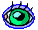 				или    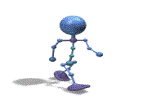 Графические схемы обозначения слов.«Слова-предметы живые»«Слова-предметы не живые»«Слова-признаки» «Слова-действия»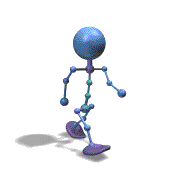                             «Предлоги – маленькие слова»( Под, Над, За, В, Между, К, Из-под, Из-за)№п/пМероприятияСрокиОтветственный1.Подбор научно – методической литературы, статей, интернет - ресурсов по теме синквейн.Февраль 2021 г.Учитель – логопед, учитель-дефектолог2.Изучения метода синквейн.Март 2021г.Учитель-логопед, учитель-дефектолог3.Создание картотеки по лексическим темам с краткой аннотацией.Апрель 2021 г.Учитель-логопед, учитель-дефектолог4.Проведение диагностики речевых нарушений.Май 2021 г., сентябрь 2020 г.Учитель-логопед, учитель-дефектолог5.Составление плана проектаСентябрь 2020 г.Учитель-логопед, учитель-дефектолог№п/пМероприятияСрокиОтветственныйЛексические темыЛексические темыЛексические темыЛексические темы1.Осень, овощи, фрукты, грибы, ягоды.Октябрь 2020 г.Учитель-логопед, учитель-дефектолог2.Перелётные птицы, дикие и домашние животные.Ноябрь 2020 г.Учитель-логопед, учитель-дефектолог3.Зима, зимующие птицы, мебель, посуда.Декабрь 2020 г.Учитель-логопед, учитель-дефектолог4Животные жарких стран.Январь 2021 г.Учитель-логопед, учитель-дефектолог5.Инструменты, день защитника Отечества, транспорт.Февраль 2021 г.Учитель-логопед, учитель-дефектолог6.Весна, профессии.Март 2021 г.Апрель 2021 г.Учитель-логопед, учитель-дефектолог№п/пМероприятияСрокиОтветственный1.Анализ результатов деятельности, соотнесение их с заявленными целямиМай 2021 г.Учитель-логопед, учитель-дефектолог2.Проведение мониторингаМай 2021 г.Учитель-логопед, учитель-дефектолог3.Составление плана работы по взаимодействию с педагогом - психологом    Май 2021 г.Учитель-логопед, учитель-дефектолог4.Работа с родителями: оформление альбома по лексическим темамВ течении учебного  годаРодители воспитанников№п/пМероприятияОтветственный1.Проведение мастер – классов для воспитателей и родителей группыУчитель-логопед, учитель-дефектолог2.Консультация «Метод синквейн – за или против»Учитель-логопед, учитель-дефектолог3.Освещение в СМИ об опыте работы по внедрению проекта на различном уровнеУчитель-логопед, учитель-дефектолог4.Выступление на методическом объединенииУчитель-логопед, учитель-дефектолог5.Разработка памяток для родителей и педагоговУчитель-логопед, учитель-дефектологКритерии оценкиСформированность лексических представленийСформированность лексических представленийСформированность грамматического строя речиСформированность грамматического строя речиСформированность связной речиСформированность связной речиКритерии оценкиНачало %Конец %Начало %Конец %Начало %Конец %Усвоено	Частично усвоеноНе усвоено